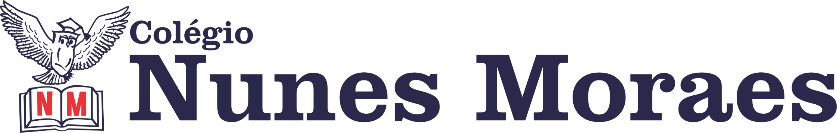 “Bom dia... Que a paz nos acorde, a alegria nos desperte e o amor seja o começo de mais um dia abençoado!”Boa quarta-feira!1ª aula: 7:30h às 8:25h – PORTUGUÊS – PROFESSORA: TATYELLENO link será disponibilizado no grupo de whatsApp dos alunos.1º passo: Resolva os exercícios no livro de Gramática. – pág. 227 e 228 (questões 1 a 5)Caso não consiga acessar à aula, aguarde a correção que será enviada pela professora no grupo.2º passo: Atente-se à correção da atividade. – pág. 227 e 228 (questões 1 a 5)Durante a resolução dessas questões o professora Tatyellen vai tirar dúvidas no chat/whatsapp (92193687)Faça foto das atividades que você realizou e envie para coordenação Islene(9.9150-3684)Essa atividade será pontuada para nota.2ª aula: 8:25h às 9:20h – MATEMÁTICA – PROFESSOR: DENILSON SOUSAO link será disponibilizado no grupo de whatsApp dos alunos.1° passo: Resolva a Q. 3 (A, B e C) das P. 96 e 972° Passo: Enquanto realiza o 1° passo, acesse o link disponibilizado no grupo da sala no WhatsApp para ter acesso a sala de aula no Google Meet.  Obs.: o aluno que não conseguir ter acesso a videoconferência na plataforma Google Meet, deve fazer seguinte: Depois de resolver a q. 3 das P. 96 e 97 Resolva as questões 4 e 5 da P. 97. Acompanhe o grupo da sala no WhatsApp, o professor Denilson Vai colocar as soluções dessas questões lá. 3° passo: Tire dúvidas com o professor sobre o que foi visto até aqui do capítulo 05.Durante a resolução dessas questões o professor Denilson vai tirar dúvidas no chat/whatsapp (991652921)Faça foto das atividades que você realizou e envie para coordenação Islene(9.9150-3684)Essa atividade será pontuada para nota.
Intervalo: 9:20h às 9:55h3ª aula: 9:55h às 10:45 h – PORTUGUÊS– PROFESSORA: TATYELLENO link será disponibilizado no grupo de whatsApp dos alunos.1º passo: Resolva os exercícios no livro de Gramática. – pág. 239 e 240 (questões 9 e 10)Caso não consiga acessar à aula, aguarde a correção que será enviada pela professora no grupo.2º passo: Atente-se à correção da atividade. – pág. 223 a 225 (questões 1 a 4; 1 e 2) e pág. 239 e 240 (questões 9 e 10)Durante a resolução dessas questões o professora Tatyellen vai tirar dúvidas no chat/whatsapp (92193687)Faça foto das atividades que você realizou e envie para coordenação Islene(9.9150-3684)Essa atividade será pontuada para nota.4ª aula: 10:45h às 11:35h - CIÊNCIAS – PROFESSORA: RAFAELLA CHAVESO link será disponibilizado no grupo de whatsApp dos alunos.1º passo: O link dessa aula será disponibilizado no grupo dos alunos.2º passo: Correção da atividade de casa: Explore seus conhecimentos - páginas 72 e 73, questões 5 e 6.3º passo: Atividade de sala: https://drive.google.com/file/d/1w4JPFdWVo265r-nQ5bFbGL3anQG8DUQm/view?usp=sharing 4º passo: Enviar a fotografia para a coordenação.Sugestões de vídeoshttps://www.youtube.com/watch?v=1cLd3zoe5WQ https://www.youtube.com/watch?v=JCrS9TSgrtw&t=121sDurante a resolução dessas questões o professora Rafaella vai tirar dúvidas no chat/whatsapp (92057894)Faça foto das atividades que você realizou e envie para coordenação Islene(9.9150-3684)Essa atividade será pontuada para nota.PARABÉNS POR SUA DEDICAÇÃO!